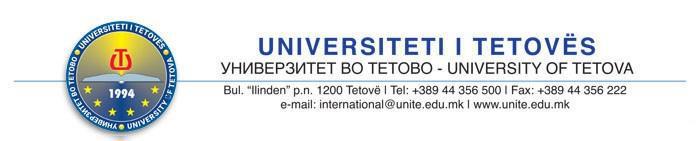 Drejtuar:Fakultetit________________Këshillit profesional të programit studimor___________________Lënda: ___________________________________Emri dhe mbiemri i studentit: __________________________Datëlindja: ____________________Vendbanimi: ________________Fakulteti: __________________Programi studimor: ______________________Drejtimi:_______________________Numri i indeksit:_____________Viti i regjistrimit për herë të parë:______________Mësimdhënësi i konsultuar:_________________________Mësimdhënës në lëndën: ___________________________________________TEMA E PROPOZUAR PËR PUNIMIN E DIPLOMËS:______________________________________________________________________Problemi i hulumtimit: _______________________________________________________Qëllimi kryesor:_______________________________Hipotezat/tezat/përmbajtja:____________________________________________________________________________________________Nr. / бр._________________ Tetovë/Тетово,________________________2018 г. Universiteti i Tetovës/ УниверзитетвоТетово Rektorat, rr. Ilindenit, p.n./ Ректорат, ул. Илинденска - бб 1200, Tetovë/ТетовоKërkoj nga organi i lartpërmendur që ta miratojë temën e propozuar dhe mësimdhënësi i konsultuar të caktohet mentor i temës.__________________________Emri dhe mbiemri/nënshkrimi i studentitDorëzuar:-Arkivit;-Shërbimit studentor për ciklin I;